Master ARCA Calabria per l’Enogastronomia e Ospitalità Alberghiera4a edizione – anno 2021ALLEGATO per sezione piccola pasticceriaSCHEDAdolce mignon con elemento principale: ( ) Fichi di Cosenza DOP - ( ) Liquirizia di Calabria DOPNome Scuola: _____________________________________________________________Nomi allievi: _____________________________________________________________Nome Dolce Mignon: _______________________________________________________Descrizione Generale:Indicazione Ingredienti con Grammature per singolo dolce mignon:Indicazione metodo di Preparazione:Data, __________	Timbro Scuola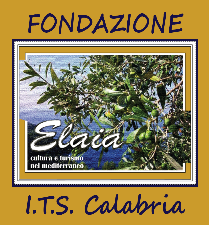 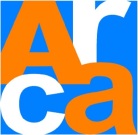 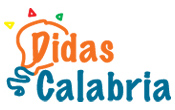 